DOKTORA YETERLİK SINAV TUTANAK FORMU….. / ….. / 20.....*Yazılı sınavdan başarısız olan öğrenci sözlü sınava giremez. Notu başarısız (U) olarak girilir.*Yazılı sınavdan başarılı olarak geçen öğrenci sözlü sınavdan başarısız olursa yine notu başarısız (U) olarak girilir.*Doktora Yeterlilik Komite imzaları Enstitü tarafından alınacaktır. Bu alanı boş bırakınız.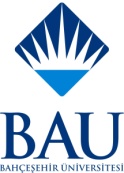 T.C.BAHÇEŞEHİR ÜNİVERSİTESİLİSANSÜSTÜ EĞİTİM ENSTİTÜSÜAdı SoyadıÖğrenci NoProgram AdıAkademik Yıl / Yarıyıl20…. / 20…. Güz / BaharGörevUnvanı Adı SoyadıYazılı Sınav SonucuBaşarılı / BaşarısızSözlü Sınav SonucuBaşarılı / BaşarısızSONUÇ*Başarılı / Başarısızİmza1- Tez Danışmanı2 - Üye3 - Üye4 - Üye (Kurum Dışı)5 - Üye (Kurum Dışı)Adı geçen öğrenci yukarıda belirtilen Doktora Yeterlik Sınav Jürisi tarafından yazılı ve sözlü sınav sonuçları değerlendirilerek OY BİRLİĞİ / OY ÇOKLUĞU ile BAŞARILI / BAŞARISIZ olduğuna karar vermiştir.Adı geçen öğrenci yukarıda belirtilen Doktora Yeterlik Sınav Jürisi tarafından yazılı ve sözlü sınav sonuçları değerlendirilerek OY BİRLİĞİ / OY ÇOKLUĞU ile BAŞARILI / BAŞARISIZ olduğuna karar vermiştir.Adı geçen öğrenci yukarıda belirtilen Doktora Yeterlik Sınav Jürisi tarafından yazılı ve sözlü sınav sonuçları değerlendirilerek OY BİRLİĞİ / OY ÇOKLUĞU ile BAŞARILI / BAŞARISIZ olduğuna karar vermiştir.Adı geçen öğrenci yukarıda belirtilen Doktora Yeterlik Sınav Jürisi tarafından yazılı ve sözlü sınav sonuçları değerlendirilerek OY BİRLİĞİ / OY ÇOKLUĞU ile BAŞARILI / BAŞARISIZ olduğuna karar vermiştir.Adı geçen öğrenci yukarıda belirtilen Doktora Yeterlik Sınav Jürisi tarafından yazılı ve sözlü sınav sonuçları değerlendirilerek OY BİRLİĞİ / OY ÇOKLUĞU ile BAŞARILI / BAŞARISIZ olduğuna karar vermiştir.Doktora Yeterlik Komitesi 1. ÜyeİmzaUnvanıAdı SoyadıDoktora Yeterlik Komitesi 2. ÜyeİmzaUnvanıAdı SoyadıDoktora Yeterlik Komitesi 3. ÜyeİmzaUnvanıAdı SoyadıDoktora Yeterlik Komitesi 4. ÜyeİmzaUnvanıAdı SoyadıDoktora Yeterlik Komitesi 5. ÜyeİmzaUnvanıAdı Soyadı